ITIL 役割と責任                                                 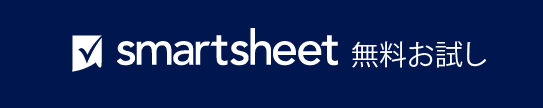 役割責任 担当者サービス デスク アナリスト – レベル 1サービス デスク アナリスト – レベル 2サービス デスク アナリスト – レベル 3テクニカル アナリスト/アーキテクトインシデント マネージャー重大インシデント チームプロブレム マネージャーチェンジ マネージャープロジェクト マネージャーデマンド マネージャーアクセス マネージャービジネス リレーションシップ マネージャーコンフィグレーションおよびリリース マネージャー品質保証マネージャーIT セキュリティ マネージャーネットワーク アナリストサービス継続性マネージャーサービス カタログ マネージャーファイナンシャル アナリスト/マネージャーサービス戦略マネージャーサービス ポートフォリオ マネージャーIT ステアリング グループサービス デザイン マネージャーサービス レベル マネージャーリスク マネージャーキャパシティ マネージャー可用性マネージャーIT サービス継続性マネージャーコンプライアンス マネージャーサプライヤー マネージャーIT オペレーション マネージャービジネス アナリストファシリティ マネージャーCSI マネージャー– 免責条項 –Smartsheet がこの Web サイトに掲載している記事、テンプレート、または情報などは、あくまで参考としてご利用ください。Smartsheet は、情報の最新性および正確性の確保に努めますが、本 Web サイトまたは本 Web サイトに含まれる情報、記事、テンプレート、あるいは関連グラフィックに関する完全性、正確性、信頼性、適合性、または利用可能性について、明示または黙示のいかなる表明または保証も行いません。かかる情報に依拠して生じたいかなる結果についても Smartsheet は一切責任を負いませんので、各自の責任と判断のもとにご利用ください。